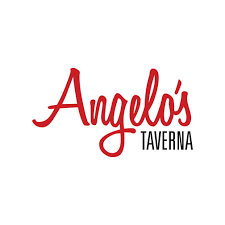 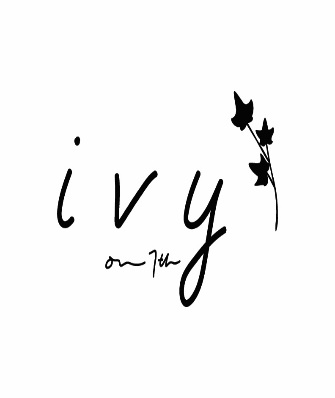 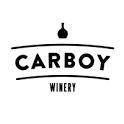 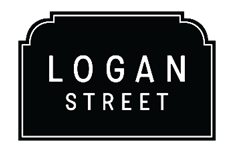 BEVERAGE PACKAGES: ANGELO’S TAVERNA, CARBOY WINERY, LOGAN STREET, IVY ON 7THGuests can choose a package or can choose NO package and order per consumption*Liquor, beer and wine selections may be subject to change*Option 1:  Beer and Wine $25 pp2 Draft Rotating Beers, Carboy Wines and House SparklingWine Includes:  Carboy White Rotating, Carboy Rose, Carboy Red RotatingOption 2: Open Bar with basic house spirits and mixers $35 ppWell VodkaWell RumWell TequilaWell WhiskeyWell GinCarboy WinesRotating Beer SelectionOption 3: Open Bar w. Classic cocktails and Premium Spirits $45Premium Vodkas, Gin, Tequila, Rum and Bourbon and Specialty cocktailsCarboy WinesRotating Beer Selection*Specialty liquors/scotch priced above $20 not included Alcohol Packages are for a 3-hour period of time.  After the initial 3 hours, additional drinks will be rung in on a per consumption basis.  